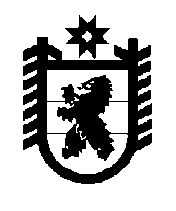 РОССИЙСКАЯ ФЕДЕРАЦИЯ РЕСПУБЛИКА КАРЕЛИЯМИНИСТЕРСТВО ЭКОНОМИЧЕСКОГО РАЗВИТИЯИ ПРОМЫШЛЕННОСТИП Р И К А Зот 15 сентября  2020 года                                                       № 320 -АОб утверждении Перечня должностей государственной гражданской службы Республики Карелия в Министерстве экономического развития Республики Карелия, при замещении которых государственные гражданские служащие обязаны представлять сведения о своих доходах, об имуществе и обязательствах имущественного характера, а также сведения о доходах, об имуществе и обязательствах имущественного характера своих супруги (супруга) и несовершеннолетних детей(в редакции приказов Министерства экономического развития и промышленности Республики Карелия от 2 июля 2021 года №258-А, от 07 декабря 2021 года №517, от 28 февраля 2022 года №90, от 15 августа 2022  года №418, от 22 ноября 2022 года №644, от 07 сентября 2023 года №808, от 29 ноября 2023 года №996)В соответствии со статьей 8 Федерального закона от 25 декабря 2008 года № 273-ФЗ «О противодействии коррупции», частью 1 статьи 20 Федерального закона от 27 июля 2004 года № 79-ФЗ «О государственной гражданской службе Российской Федерации», Указом Главы Республики Карелия от 5 августа 2009 года № 64 «Об утверждении Перечня должностей государственной гражданской службы Республики Карелия, при замещении которых государственные гражданские служащие Республики Карелия обязаны представлять сведения о своих доходах, об имуществе и обязательствах имущественного характера, а также сведения о доходах, об имуществе и обязательствах имущественного характера своих супруги (супруга) и несовершеннолетних детей» приказываю:1. Утвердить прилагаемый Перечень должностей государственной гражданской службы Республики Карелия в Министерстве экономического развития Республики Карелия, при замещении которых государственные гражданские служащие обязаны представлять сведения о своих доходах, об имуществе и обязательствах имущественного характера, а также сведения о доходах, об имуществе и обязательствах имущественного характера своих супруги (супруга) и несовершеннолетних детей.2. Признать утратившими силу:-  приказ Министерства экономического развития  и промышленности Республики Карелия от 25 декабря 2018 года № 296 -А «Об утверждении  Перечня должностей государственной гражданской службы Республики Карелия в Министерстве экономического развития и промышленности Республики Карелия, при назначении на которые граждане и при замещении которых государственные гражданские служащие обязаны представлять сведения о своих доходах, об имуществе и обязательствах имущественного характера, а также сведения о доходах, об имуществе и обязательствах имущественного характера своих супруги (супруга) и несовершеннолетних детей» (Официальный интернет-портал правовой информации (www.pravo.gov.ru), 25 декабря 2018 года, №1001201812250024); 	-  приказ Министерства экономического развития  и промышленности Республики Карелия от 26 марта 2019 года №59-А «О внесении изменений в приказ Министерства экономического развития и промышленности Республики Карелия от 25 декабря 2018 года № 296-А» (Официальный интернет-портал правовой информации (www.pravo.gov.ru), 01 апреля 2019 года, №1001201904010001);-  приказ Министерства экономического развития  и промышленности Республики Карелия от 23 августа 2019 года №274-А «О внесении изменений в приказ Министерства экономического развития и промышленности Республики Карелия от 25 декабря 2018 года № 296-А» (Официальный интернет-портал правовой информации (www.pravo.gov.ru), 27 августа 2019 года, №1001201908270003);	-  приказ Министерства экономического развития  и промышленности Республики Карелия от 28 апреля 2020 года №141-А «О внесении изменений - в приказ Министерства экономического развития и промышленности Республики Карелия от 25 декабря 2018 года № 296-А» (Официальный интернет-портал правовой информации (www.pravo.gov.ru), 29 апреля 2020 года, №1001202004290002).Министр                                                                                            О.А.Ермолаев                                                        Утвержден приказомМинистерства экономического развития и промышленности Республики Карелияот  15 сентября  2020  года № 320 – А(в редакции приказов Министерства экономического развития и промышленности Республики Карелия от 2 июля 2021 года №258-А,от 07 декабря 2021 года №517, от 28 февраля 2022 года №90, от 15 августа 2022  года №418, от 22 ноября 2022 года №644, от 07 сентября 2023 года №808, от 29 ноября 2023 года №996)Перечень должностей государственной гражданской службы Республики Карелия в Министерстве экономического развития Республики Карелия, при замещении которых государственные гражданские служащие обязаны представлять сведения о своих доходах, об имуществе и обязательствах имущественного характера, а также сведения о доходах, об имуществе и обязательствах имущественного характера своих супруги (супруга) и несовершеннолетних детей1. Первый заместитель Министра экономического развития Республики Карелия.2. Заместитель Министра экономического развития Республики Карелия.3. Заместитель Министра экономического развития Республики Карелия по вопросам развития арктических территорий - начальник управления инвестиционной, инновационной политики, административной реформы и международного сотрудничества.4. Отдел прогнозирования экономического развития:- начальник отдела;- главный специалист;- ведущий специалист.5. Отдел экономического анализа:- начальник отдела;- главный специалист;- ведущий специалист.6. Управление инвестиционной, инновационной политики, административной реформы и международного сотрудничества:Заместитель начальника управления инвестиционной, инновационной политики, административной реформы и международного сотрудничества – начальник отдела инвестиционной политики.Отдел инвестиционной политики:- заместитель начальника отдела;- главный специалист;- ведущий специалист.Отдел международного сотрудничества:- начальник отдела;- главный специалист;- ведущий специалист.Отдел административной реформы и инновационной политики:- начальник отдела;- заместитель начальника отдела;- главный специалист;- ведущий специалист.7. Отдел развития предпринимательства:- начальник отдела;- заместитель начальника отдела;- консультант;- ведущий специалист.8. Отдел развития туризма:- начальник отдела;- главный специалист;- ведущий специалист.9. Отдел методологии, мониторинга и анализа закупок:- начальник отдела;- главный специалист;- ведущий специалист.10. Отдел правовой, организационно-контрольной и кадровой работы:- начальник отдела;- заместитель начальника отдела;- главный специалист;- ведущий специалист.11. Отдел бюджетного планирования и управления финансами:- начальник отдела;- главный специалист;- ведущий специалист.12. Отдел мобилизационной подготовки экономики:- начальник отдела;- главный специалист.13. Главный специалист (специалист, осуществляющий обеспечение информационной безопасности, обеспечение защиты государственной тайны и конфиденциальной информации, противодействие иностранным техническим разведкам).